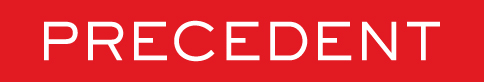 THE PRECEDENT INNOVATION AWARDSAPPLICATION COVER SHEETAPPLICANTChecklist:My coversheet is complete. I have included my four-page, double-spaced application.I have included no more than five pages of supplementary material. Please send your complete nomination package to Daniel Fish at:daniel@precedentmagazine.comName:Firm/Company:Title:Address:Telephone:Email:Name of any other lawyer(s) involved in this project: